Niterói,__________________________	_______________________Assinatura do Pós-Graduando(a) 	Assinatura do Orientador(a)	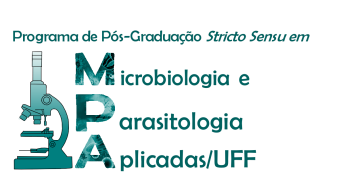 UNIVERSIDADE FEDERAL FLUMINENSEINSTITUTO BIOMÉDICOPROGRAMA DE PÓS-GRADUAÇÃO STRICTO SENSU EM MICROBIOLOGIA E PARASITOLOGIA APLICADASINCLUSÃO DE COORIENTADORINCLUSÃO DE COORIENTADORPós-graduando(a):  Pós-graduando(a):  Curso:   Mestrado	   DoutoradoSemestre/Ano de Entrada no Curso: Semestre/Ano de Entrada no Curso: Orientador(a): Orientador(a): Linha de Pesquisa:  Linha de Pesquisa:  Solicito a inclusão do(s) Coorientador(es), conforme abaixo:Coorientador 1 Nome Nome CPFInstituição: e-mail: e-mail: Link para o CV Lattes: Link para o CV Lattes: Link para o CV Lattes: Justificativa:  Justificativa:  Justificativa:  Coorientador 2 Nome Nome CPFInstituição: e-mail: e-mail: Link para o CV Lattes:  Link para o CV Lattes:  Link para o CV Lattes:  Justificativa: Justificativa: Justificativa: 